IDENTIFICACIÓN DE BIOMOLÉCULASIdentifica las 27 siguientes biomoléculas y los grupos a los que pertenecen:Vitamina A1AguaGlucógenoCelulosaAlaninaDesoxirribosaValinaMaltosaAdenina-TiminaATPADNAla-Val dipéptidoGuanina-CitosinaGlucosaAcido graso insaturadoRibosaFosfolípidoCisteínaAcido graso poliinsaturadoGrupo HemoAlmidónAMPARN-mAspirinaClorofila – aColesterolTriglicéridoNºbiomoléculanombregrupo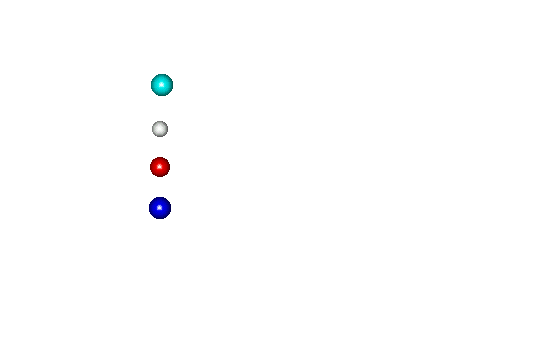 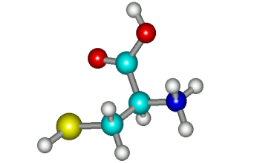 CARBONOHIDRÓGENOOXÍGENONITRÓGENOFÓSFORO1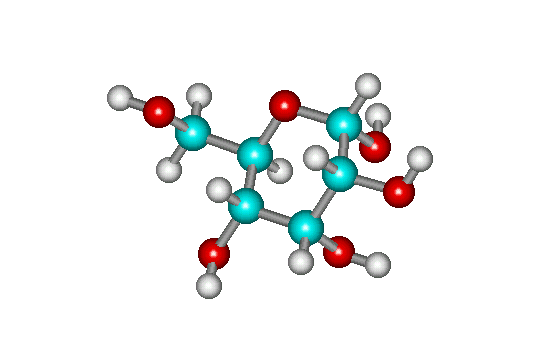 CARBONOHIDRÓGENOOXÍGENONITRÓGENOFÓSFORO2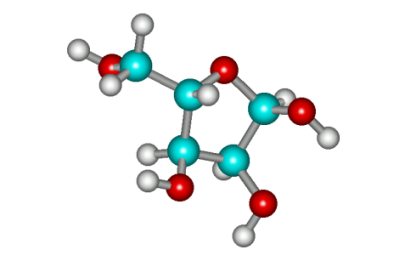 3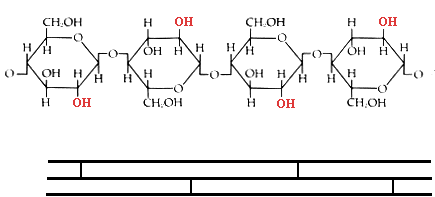 4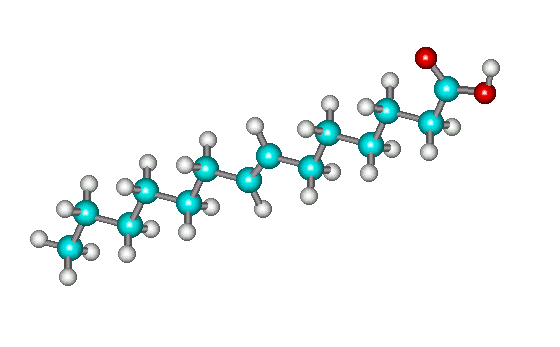 5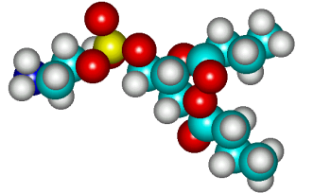 6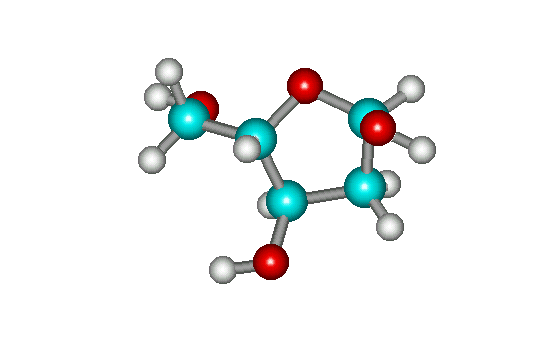 7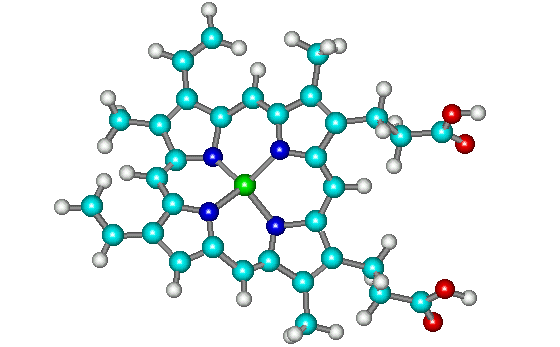 Nºbiomoléculanombregrupo8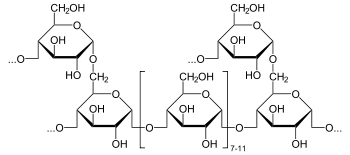 CARBONOHIDRÓGENOOXÍGENONITRÓGENOFÓSFOROCARBONOHIDRÓGENOOXÍGENONITRÓGENOFÓSFORO9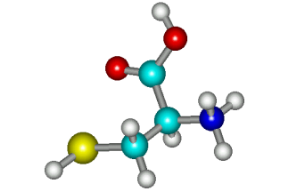 10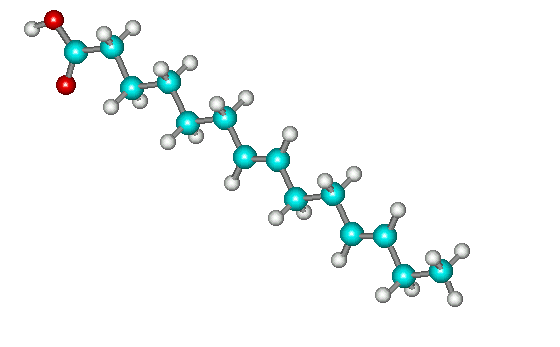 11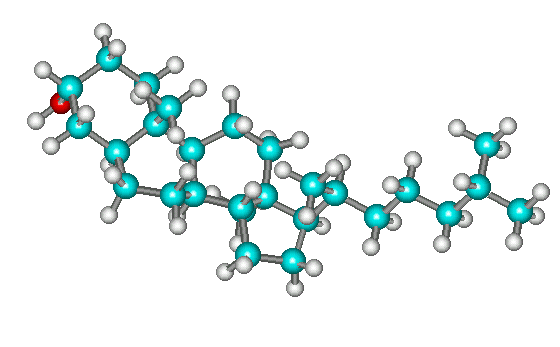 12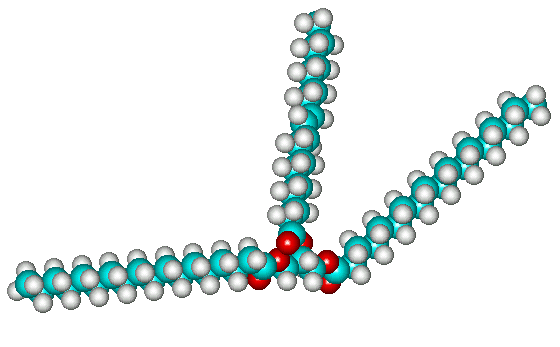 13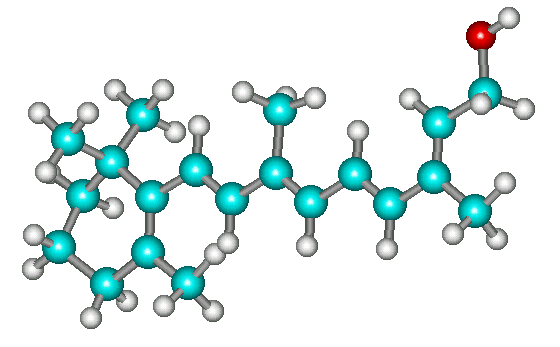 14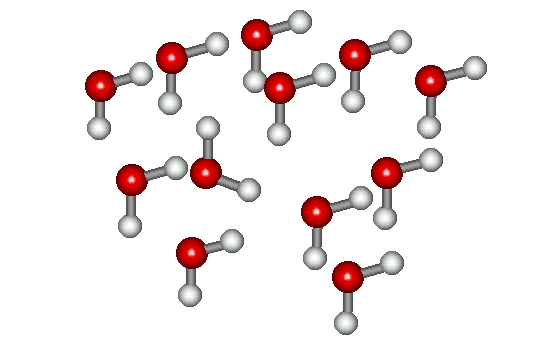 15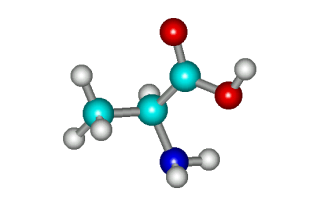 16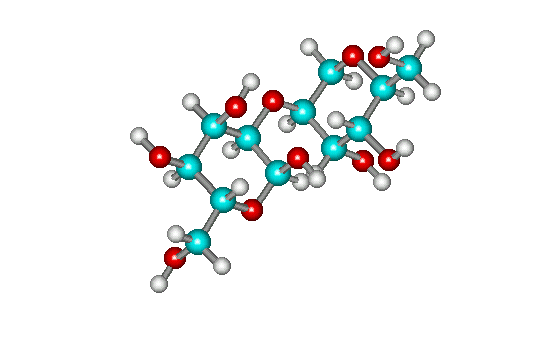 Nºbiomoléculanombregrupo17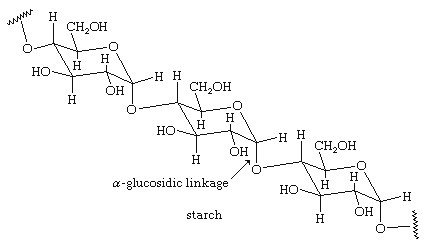 CARBONOHIDRÓGENOOXÍGENONITRÓGENOFÓSFORO18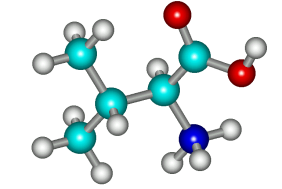 19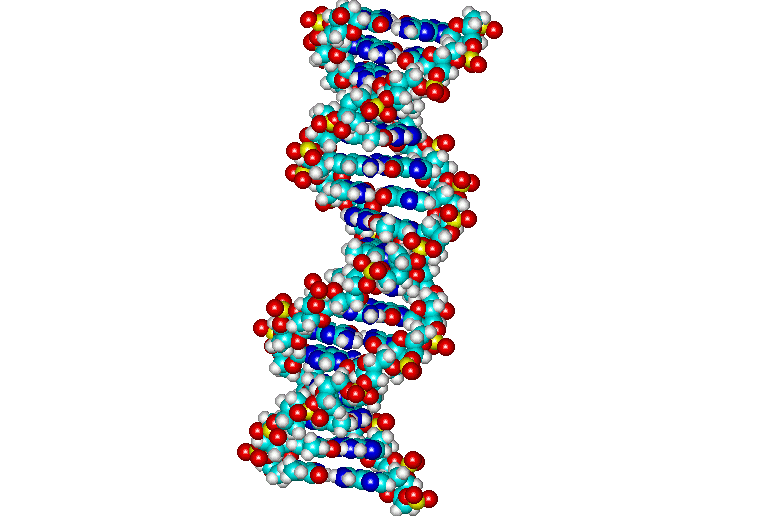 20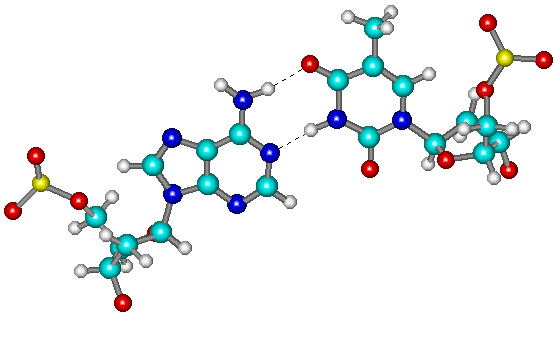 21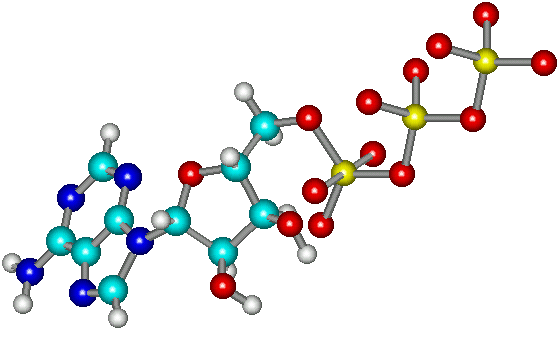 22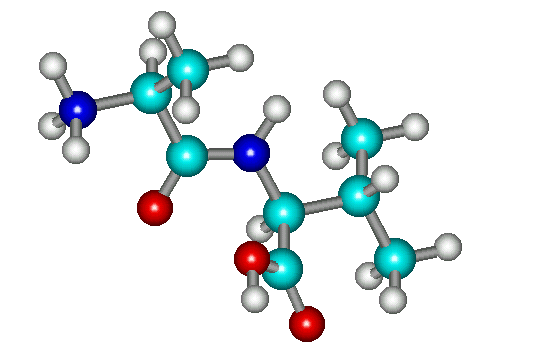 23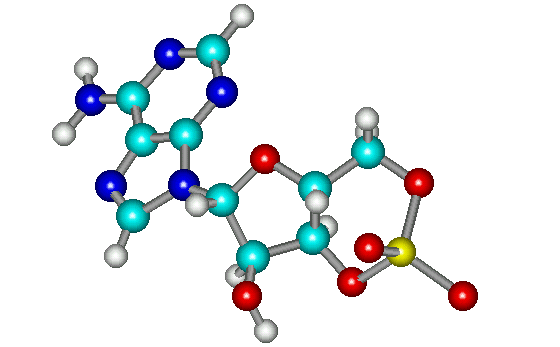 Nºbiomoléculanombregrupo24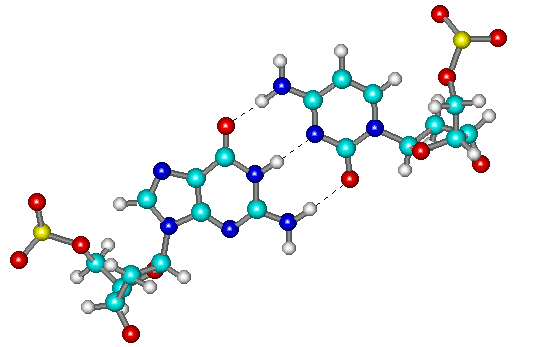 CARBONOHIDRÓGENOOXÍGENONITRÓGENOFÓSFORO25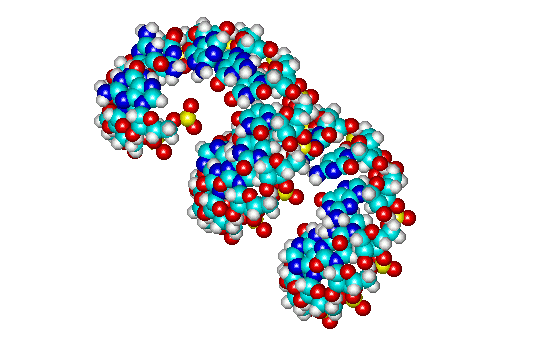 26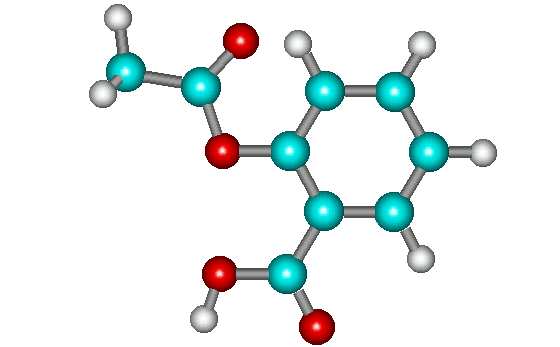 27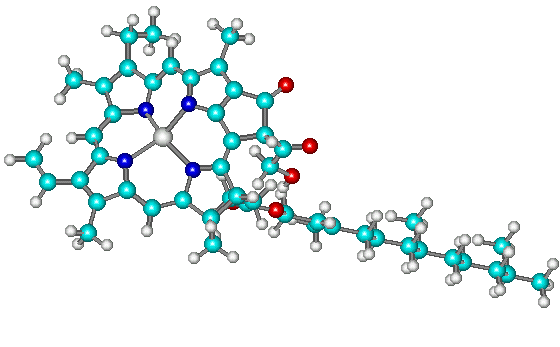 